緊急ファックス番号　１１９　番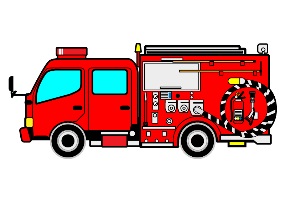 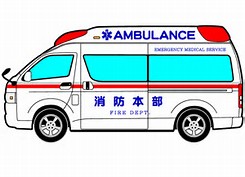 　　　　火　　事　　救　　急　当てはまるところに〇をつけてください✽　どこが燃えていますか？　　 ✽　急　病自　宅　・　となり　・　近　所　　１．息苦しい　２．胸　痛　３．頭　痛　　　　　　　　　　　　　　　　　　　　　　　　４．腹　痛　５．腰背部痛　６．めまい✽　なにが燃えていますか？　　  ７．吐いた又は吐き気　  　　　　　　　　　　　　　　　　８．痺れている（右・左）（手・足）　家（建物）・ 車 ・ 物 ・ その他　 　９．その他　　　　　　　　　　　　　　　　　　　　　　　　　　　　✽　け　が ・ やけど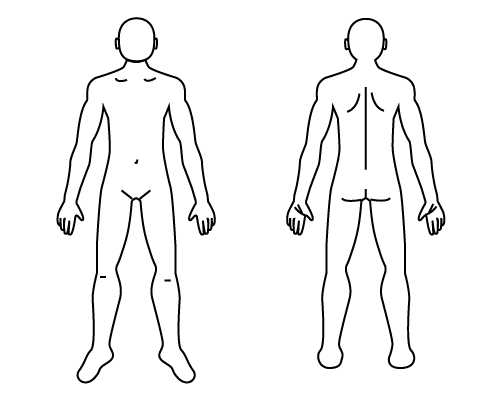 火事のときは返信はありませんの　　　　　　　　　　　　　　　ですぐに安全な場所へ避難を！                                                            　切った・刺した・腫れてる・出血あり　（名前等の情報はあらかじめ記入しておきましょう）　名　　前　　　　　　　　　　　　　　　　　　住　　所　　　　　　　　　　　　　　　　　　生年月日（大・昭・平）　　年　　月　　日　　FAX番号　　　　　　　　　　　　　　　　　　かかりつけ病院　　　　　　　　　　　　　　　　　火事　・　救急　　　　　（どちらかに〇をつけてください。）※　こちらは 裏 です(送信は必要ありません)（名前等の情報はあらかじめ記入しておきましょう）　名　　前　　　　　　　　　　　　　　　　　　住　　所　　　　　　　　　　　　　　　　　　FAX番号　　　　　　　　　　　　　　　　　両面印刷にしてあると、誤って裏で送信しても上記の情報は消防本部に届きますので、面倒でも名前等の情報を記入した上で両面印刷にしてください。　　　　　　　　　　滝川地区広域消防事務組合消防本部